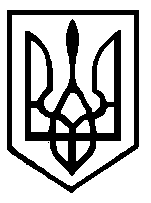 У к р а ї н а ХМІЛЬНИЦЬКА   РАЙОННА   РАДАВІННИЦЬКОЇ   ОБЛАСТІРОЗПОРЯДЖЕННЯвід 23.04.2021 р. № 61-рПро створення комісії  по роботі із зверненнями громадян	Відповідно до пункту 7 статті 55 Закону України «Про місцеве самоврядування в Україні», рішення 3 сесії районної ради 8 скликання від 24.12.2020 р. № 34 Про районну програму надання адресної одноразової матеріальної допомоги  малозахищеним   сім’ям, які потребують соціальногозахисту та підтримки на 2021 рік» створити комісію по роботі із зверненнями громадян  щодо надання адресної одноразової матеріальної у наступному складі:Карпінець                   – заступник голови районної ради, голова комісії;Василь ДмитровичБонсевич                - начальник відділу фінансово-господарського Зоя Григорівна   забезпечення, секретар комісії;Буликов                -        начальник відділу правового та кадрового                 Сергій Євгенійович       забезпечення;Сидоренко         -            головний спеціаліст відділу організаційного, Олена Петрівна       інформаційного забезпечення діяльності ради та загальних питань;Болюбаш          -              начальник відділу комунальної власності.Євгеній АнатолійовичВ.о.голови, заступник голови районної ради                                   В.КАРПІНЕЦЬ